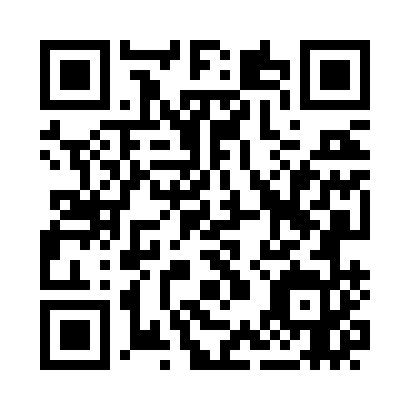 Prayer times for Dornbirn, AustriaWed 1 May 2024 - Fri 31 May 2024High Latitude Method: Angle Based RulePrayer Calculation Method: Muslim World LeagueAsar Calculation Method: ShafiPrayer times provided by https://www.salahtimes.comDateDayFajrSunriseDhuhrAsrMaghribIsha1Wed3:576:041:185:178:3310:312Thu3:556:021:185:178:3410:343Fri3:526:011:185:188:3610:364Sat3:495:591:185:188:3710:385Sun3:475:581:185:198:3910:406Mon3:445:561:185:198:4010:437Tue3:425:551:185:208:4110:458Wed3:395:531:185:208:4310:479Thu3:375:521:185:218:4410:5010Fri3:345:501:175:218:4510:5211Sat3:325:491:175:228:4610:5412Sun3:295:481:175:228:4810:5613Mon3:275:461:175:238:4910:5914Tue3:245:451:175:238:5011:0115Wed3:225:441:175:248:5211:0316Thu3:195:431:175:248:5311:0617Fri3:175:421:175:258:5411:0818Sat3:145:401:185:258:5511:1019Sun3:125:391:185:268:5611:1320Mon3:095:381:185:268:5811:1521Tue3:075:371:185:268:5911:1722Wed3:055:361:185:279:0011:1923Thu3:025:351:185:279:0111:2224Fri3:015:341:185:289:0211:2425Sat3:005:331:185:289:0311:2626Sun3:005:321:185:299:0411:2827Mon3:005:321:185:299:0511:2928Tue3:005:311:185:299:0611:2929Wed2:595:301:195:309:0711:3030Thu2:595:291:195:309:0811:3031Fri2:595:291:195:319:0911:31